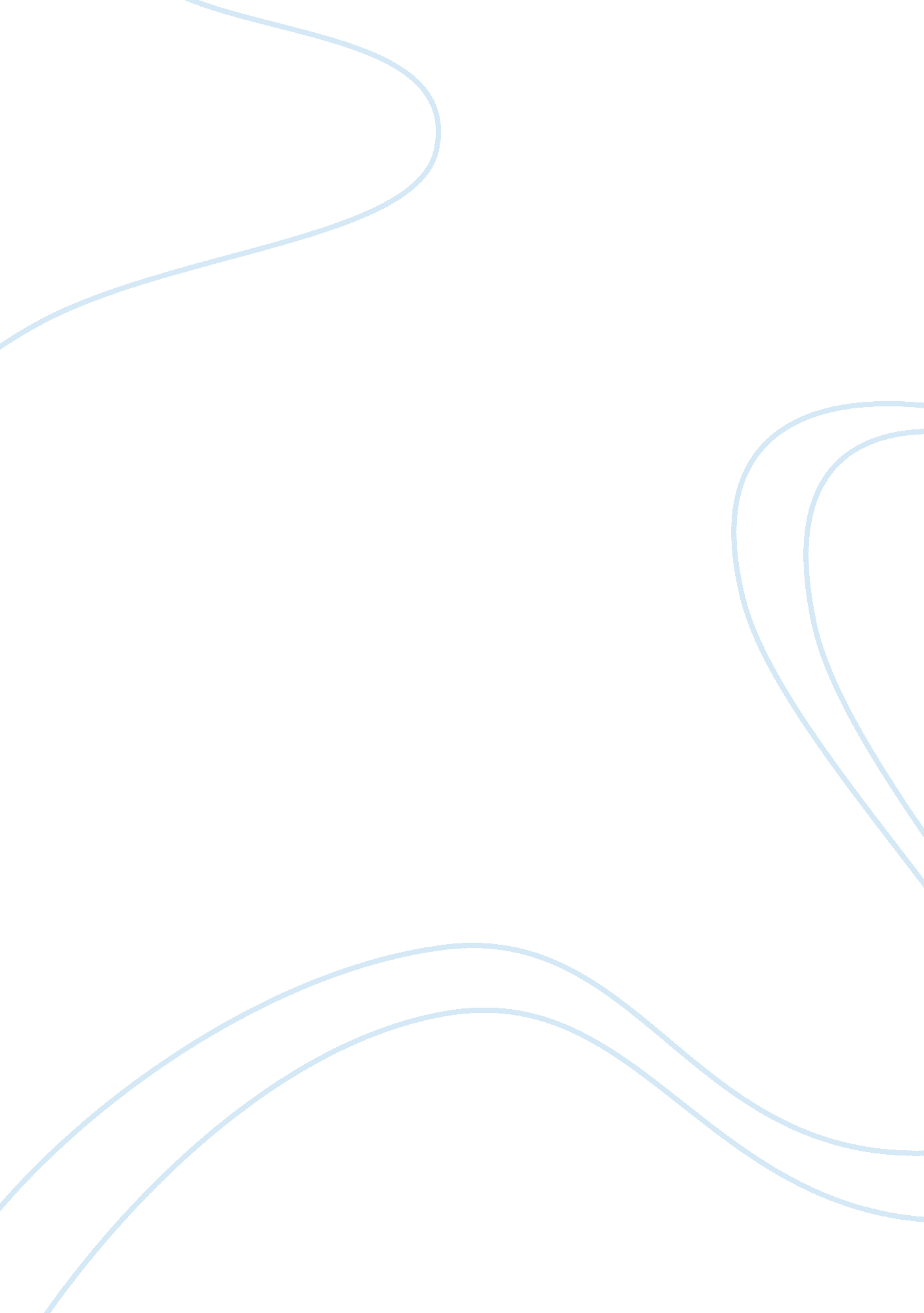 Republic day assignment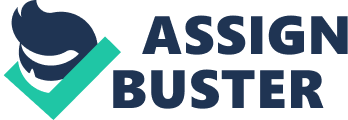 “ No Hindu, No Muslim, No Christian, We are just Indian. ” Respected judges, respected teachers and dear audience. Today we gather here to celebrate one of the National festivals of India, it is Republic day. It is a great opportunities for me, as you allowed me to share few words on this occasion. On this day, it was January 26, 1950 we declared our country as a Republic country by adopting our own constitution. Actually, the preparation of our constitution was over earlier than this date but we choose January 26 for this, because this date has its own significance earlier than this day. It was January 26, 1930 on the bank of river Ravi, our freedom fighters pledged to attain “ Sampurna Swaraj” and started new agitations to make India freedom from the British Rule. So, on 1950 on this day we declared our India as a Sovereign, Democratic and Republic. As this festival is related to our nation, it is celebrated all over our country. It celebrated in schools, colleges, government and non government offices and industries. It becomes a public festival as every Indian celebrates it. On the eve of this day, our honourable President gives a message to the nation. In his/her message he/she analyses the achievements of government and gives indications towards the future plans of the government towards the welfare of our country. All over the country people celebrates this festival. In national capital Delhi, there is a grand celebration. People from every corner of the country come here to participate in the grand Republic day celebration. The grand celebration occurs at the India Gate and Rajpath of New Delhi. The entire route is decorated with our national flags. Many foreign delegates also come to witness India’s progress on this occasion. At the beginning of the celebration, our Prime Minister salutes the martyrs of soldiers who laid their life lives for our country on Amar Jawan Jyothi, at the India Gate. Then he moves towards the celebration point. Then our President comes to the celebration point who is welcomed by our Prime Minister. All the commanders of three wings, Air Force, Army and Navy come to participate in the grand celebration. After this, flag hosting happens by our president and as soon as it completes we give a grand salute to our national flag by singing “ Jana Gana Mana…. “. Then the award ceremony starts, our president gives valuable awards for those who sacrificed their life in different situations for our country and countrymen. Even some kids also selected for bravery awards for this occasion, who showed their braveness while miserable conditions. Then the grand parade starts from the Vijay Chowk by all different wings, such as Army, Navy, Air force, Paramilitary forces, NCC, Tanks, Anti aircraft missiles, radars etc. Then a cultural program is organized by school children. After this dance program, tableaux from different states and national territories move on the route to show their culture and progress to the world. At the final stage aircrafts of Indian Air Force shows their talents in the sky. They send a message to the world that sky also in their limit. Overall, I can say it is not only the day of celebration but also the day to remember those great lives who sacrificed everything for this country. We should take a resolution to work for our country and its progress. So, at the end I want to say one thing that, we may from different region or religion but we are one, only one Indian. So, think about this country before thinking about your religion or region. Jai Hind. 